香港理工大學 工業及系統工程系The Hong Kong Polytechnic University Department of Industrial and System Engineering全港中小學產品設計大賽2018-19Hong Kong Product Design Makeathon2018-19產品報告Product Report*刪除不適當 Cross out if inapplicableTable of ContentIntroduction – Background and ObjectivesMethodology – Product Design and Used TechniquesProduct DemonstrationBill of Materials (BOM) and Cost EstimationConclusions報告內容介紹 - 背景與目標方法 - 產品設計和使用技術產品演示物料清單（BOM）和成本估算結論如果需要，請在額外頁面上繼續。/ Continue on extra page if required.如果需要，請在額外頁面上繼續。/ Continue on extra page if required.如果需要，請在額外頁面上繼續。/ Continue on extra page if required.如果需要，請在額外頁面上繼續。/ Continue on extra page if required.項目名稱:Project name多功能便携式冷風機多功能便携式冷風機多功能便携式冷風機項目編號:Project number學生名稱:Student name6B 高度學生名稱:Student name4A 徐子淇學生名稱:Student name6B 吳萃恆學生名稱:Student name4A 巫鑑軒學校名稱:School name荃灣商會學校荃灣商會學校荃灣商會學校組别*:Class小學組 Primary 小學組 Primary 小學組 Primary 項目組别*:Project環保或節能產品Eco-friendly or Energy Saving環保或節能產品Eco-friendly or Energy Saving環保或節能產品Eco-friendly or Energy Saving在2019年5月11日或之前在網上提交完成的產品報告On line submit the completed proposal by 11 May 2019  1. Introduction – Background and Objectives      介紹 - 背景與目標(Product-related background information and product objectives産品相關的背景資料及産品的目標)夏天到了，天氣炎熱，很多人會選擇留在有空調的地方。但是現在開空調，散熱機會排放大量的二氧化碳，而且消耗的電量高。大家都知道，長期呆在空調房中容易患上空調病，出現各種頭暈、記憶力下降等症狀。        所以我們設計了這款多功能便携式冷風機，這款設計主要是將濕水後的吸水紙盒冷藏，然後放入封閉的冷風機内，讓冷風機吹出來冷風令人感覺涼爽。其實冷風機就是把電扇和空調的優點結合，我們知道，空調吹出的風是一種機器風，直接吹在身上並不舒服，而電風扇只是使得空氣流動帶來風，如果本身環境中的空氣是熱的，那麽吹到身上的風自然就是熱風，大家感覺不到一絲舒爽。我們這部冷風機加入冷藏的吸水紙盒，吹出來的風能夠令人感到涼爽。我們的冷風機更是多功能，藍牙音響接駁手機就可以播放音樂，帶來娛樂享受，讓人放鬆心情。機面有時間及溫度顯示，集多功能於一身。而外觀運用綠色及加入綠草的設計，能有助綠化環境及舒緩眼睛疲勞。Methodology – Product Design and Used techniques方法 - 產品設計和使用技術Product Design 產品設計 (Conceptual design drawing or photos概念設計圖或照片)最初概念：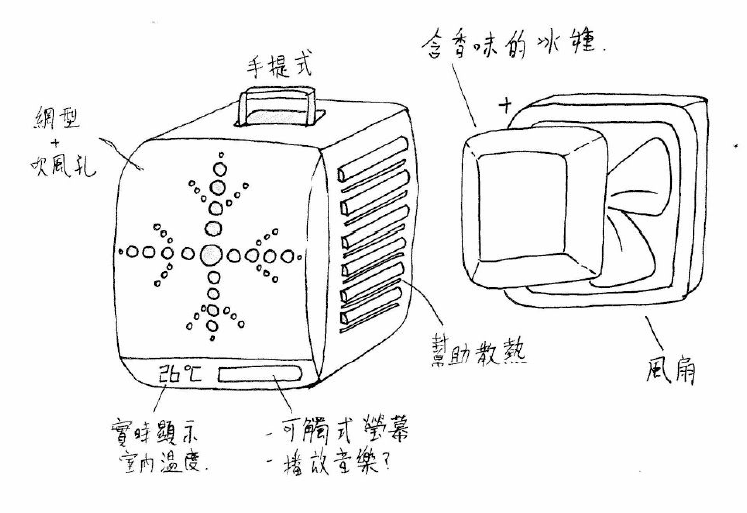 完成品：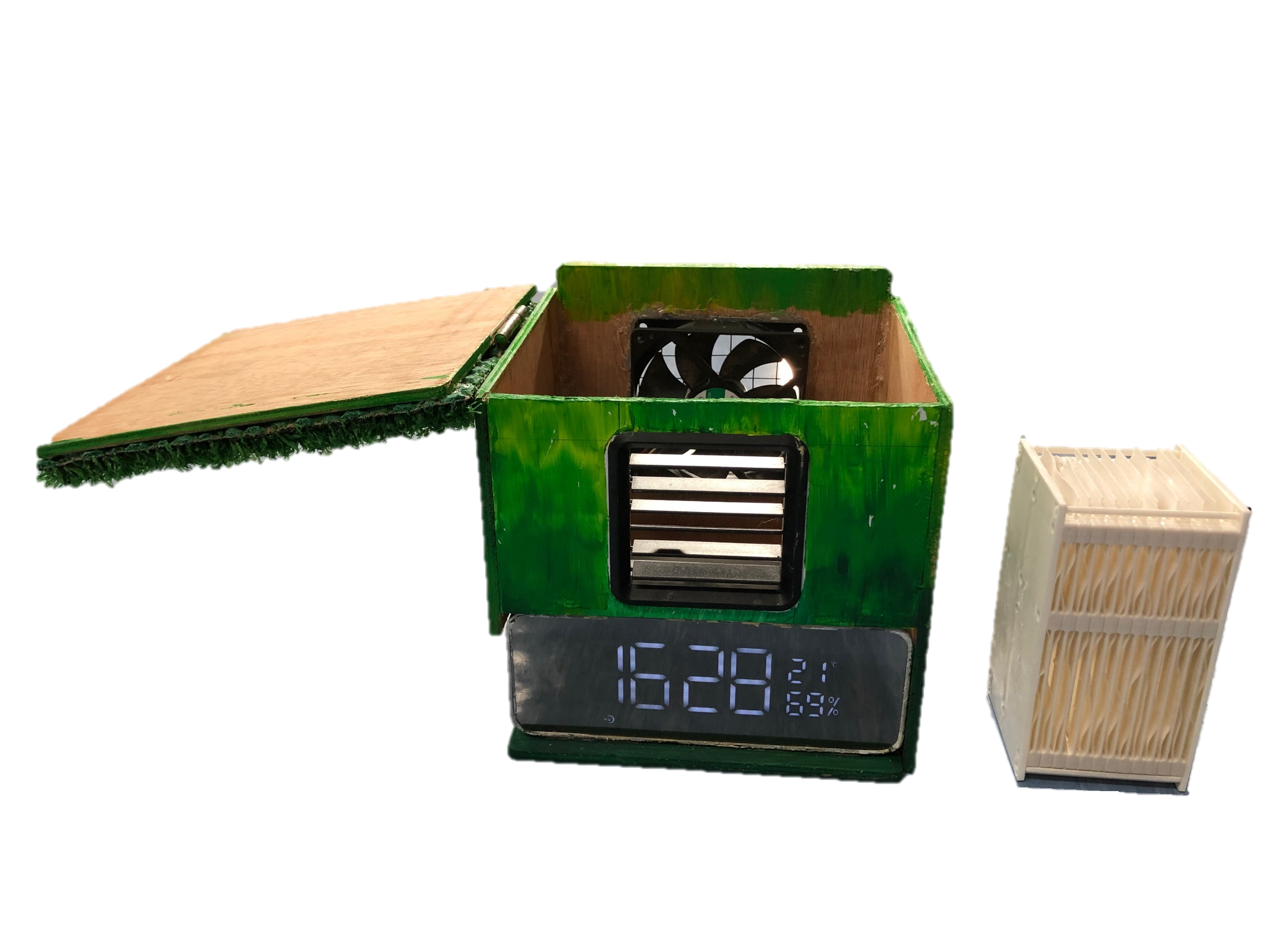 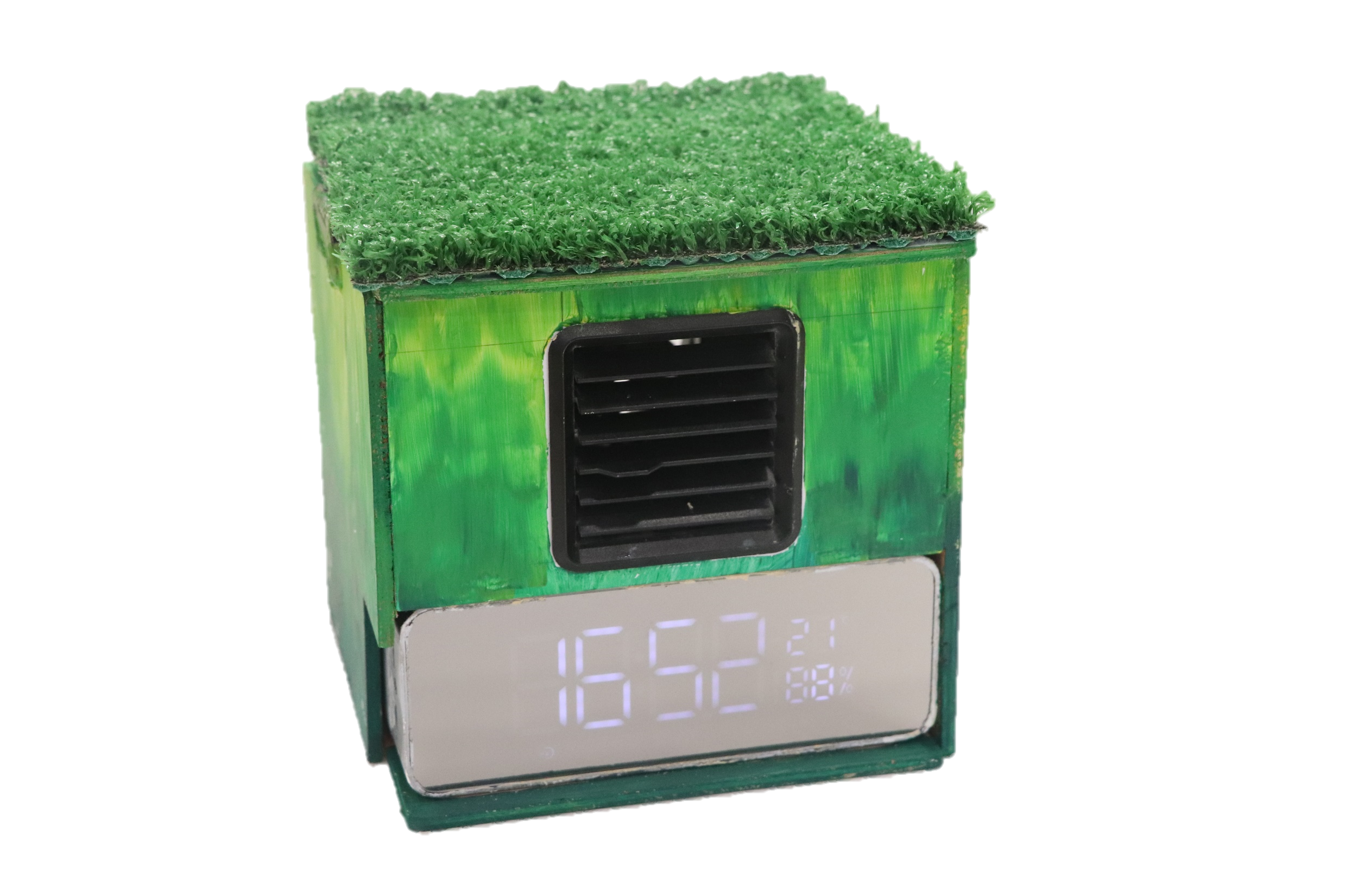 Techniques 技術(Technologies and tools you used to produce the product生產產品的技術和工具)產品技術：散熱扇前排的吸水紙盒可以隨意拿動的，把它取出放進冰箱冷藏後，放回散熱扇前，可令吹出來的風加濕製冷，從而以更少的馬達推力，做到比風扇好的降溫作用。工具：電腦散熱扇、膠水、木塊、鐵盒、吸水紙、藍牙音箱Product Demonstration產品演示(Demonstration of working principle and functions介紹工作原理和產品功能)工作原理演示： -首先測試室内溫度是22.5度-然後將冷藏後的吸水紙盒放回冷風機内再開啓冷風機-等3分鐘再測試室内冷風機附近的溫度是17.2度-結果是開啓冷風機可以令附近的溫度減低，而且降溫的速度也較快。產品功能：製作冷風、播放音樂、時間及溫度顯示Bill of Materials (BOM) and Cost Estimation物料清單（BOM）和成本估算Bill of Materials (BOM) and Cost Estimation 物料清單和成本估算  5. Conclusions      總結本冷風機的總耗電量僅60~80瓦，跟普通電風扇耗電差不多，雖然不能真正達到空調的製冷效果，但比吹着熱風的電風扇可強多了。而且夏季室內開空調會令空氣變得乾燥，本冷風機的吸水紙盒加水冷藏後放回冷風機内，既可以降低溫度又可以保持濕度。可以減少對空氣的污染，節能環保。